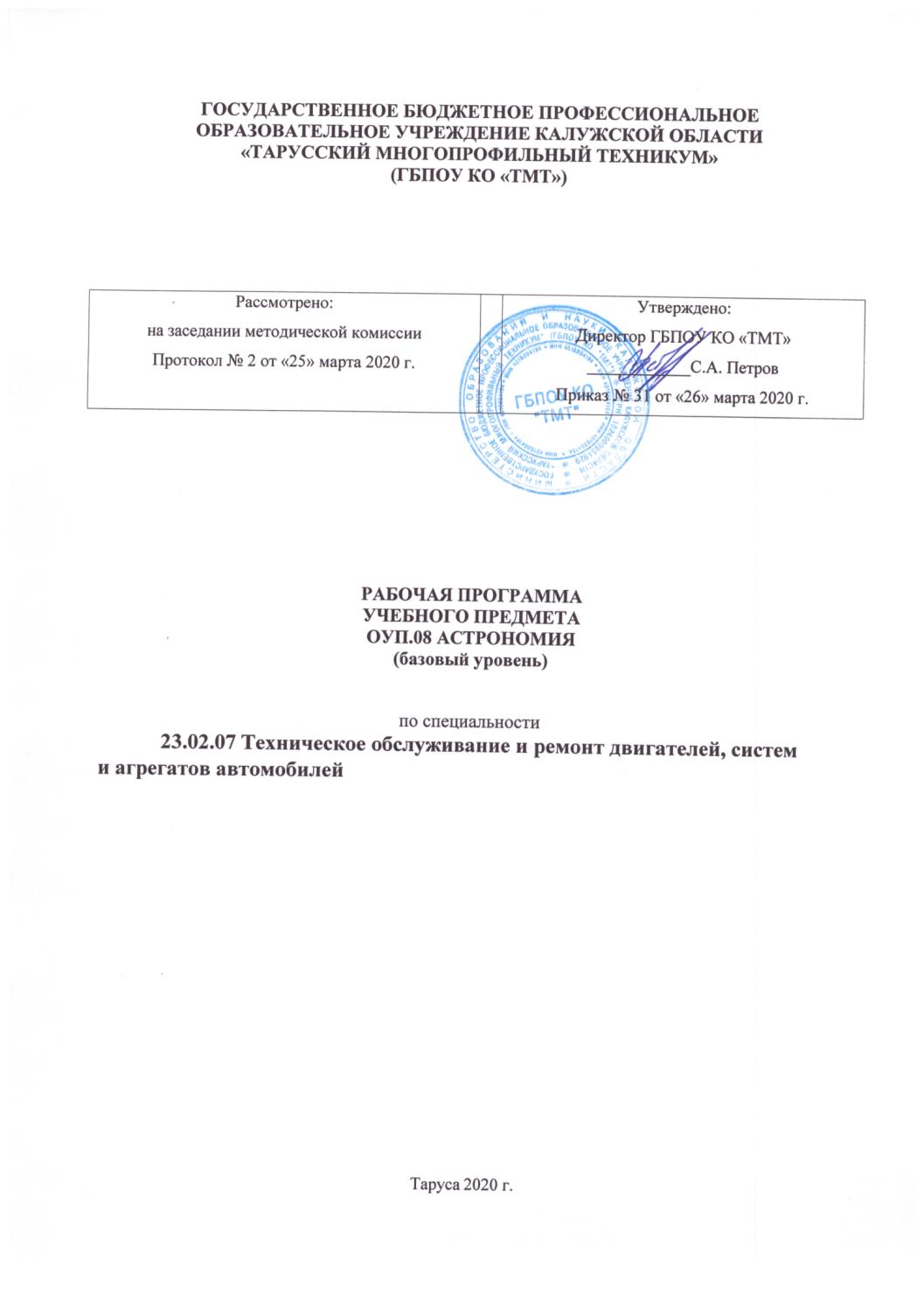 Рабочая  программа учебного предмета ОУП.08  Астрономия разработана на основе Федерального государственного образовательного стандарта среднего общего образования (утв. приказом Министерства образования и науки РФ от 17 мая 2012 г. N 413) с изменениями и дополнениямиОрганизация разработчик:  ГБПОУ КО «ТМТ»Разработчик – Михалев С.Б. преподаватель  Содержание Планируемые результаты освоения учебного предмета.Содержание учебного предметаТематическое планирование .         4. Условия реализации программы.     5. Контроль и оценка результатов освоения учебного предмета.     6.  Лист внесения изменений.1.ПЛАНИРУЕМЫЕ РЕЗУЛЬТАТЫ ОСВОЕНИЯ УЧЕБНОГО ПРЕДМЕТАОсвоение содержания учебного предмета «Астрономия» обеспечивает достижение обучающимися  следующих результатов: • личностных: − устойчивый интерес к истории и достижениям в области естественных наук, чувство гордости за российские естественные науки; − готовность к продолжению образования, повышению квалификации в избранной профессиональной деятельности с использованием знаний в области естественных наук; − объективное осознание значимости компетенций в области естественных наук для человека и общества, умение использовать технологические достижения в области астрофизики для повышения собственного интеллектуального развития в выбранной профессиональной деятельности; − умение проанализировать техногенные последствия для окружающей среды, бытовой и производственной деятельности человека; − готовность самостоятельно добывать новые для себя естественнонаучные знания с использованием для этого доступных источников информации; − умение управлять своей познавательной деятельностью, проводить самооценку уровня собственного интеллектуального развития; − умение выстраивать конструктивные взаимоотношения в команде по решению общих задач в области естествознания; • межпредметных: − овладение умениями и навыками различных видов познавательной деятельности для изучения разных сторон окружающего естественного мира; − применение основных методов познания (наблюдения, научного эксперимента) для изучения различных сторон естественнонаучной картины мира, с которыми возникает необходимость сталкиваться в профессиональной сфере; − умение определять цели и задачи деятельности, выбирать средства для их достижения на практике; − умение использовать различные источники для получения естественнонаучной информации и оценивать ее достоверность для достижения поставленных целей и задач; • предметных: − сформированность представлений о целостной современной естественнонаучной картине мира, природе как единой целостной системе, взаимосвязи человека, природы и общества, пространственно-временных масштабах Вселенной; − владение знаниями о наиболее важных открытиях и достижениях в области естествознания, повлиявших на эволюцию представлений о природе, на развитие техники и технологий;− сформированность умения применять естественнонаучные знания для объяснения окружающих явлений, сохранения здоровья, обеспечения безопасности жизнедеятельности, бережного отношения к природе, рационального природопользования, а также выполнения роли грамотного потребителя; − сформированность представлений о научном методе познания природы и средствах изучения мегамира, макромира и микромира; владение приемами естественнонаучных наблюдений, опытов, исследований и оценки достоверности полученных результатов; − владение понятийным аппаратом естественных наук, позволяющим познавать мир, участвовать в дискуссиях по естественнонаучным вопросам, использовать различные источники информации для подготовки собственных работ, критически относиться к сообщениям СМИ, содержащим научную информацию; − сформированность умений понимать значимость естественнонаучного знания для каждого человека независимо от его профессиональной деятельности, различать факты и оценки, сравнивать оценочные выводы, видеть их связь с критериями оценок и связь критериев с определенной системой ценностей.2.Содержание учебного предмета.Предмет астрономии      Роль астрономии в развитии цивилизации. Эволюция взглядов человека на Вселенную. Геоцентрическая и гелиоцентрическая системы. Особенности методов познания в астрономии. Практическое применение астрономических исследований. История развития отечественной космонавтики. Первый искусственный спутник Земли, полет Ю.А. Гагарина. Достижения современной космонавтики.Основы практической астрономии     НЕБЕСНАЯ СФЕРА. ОСОБЫЕ ТОЧКИ НЕБЕСНОЙ СФЕРЫ. НЕБЕСНЫЕ КООРДИНАТЫ. Звездная карта, созвездия, использование компьютерных приложений для отображения звездного неба. Видимая звездная величина. Суточное движение светил. СВЯЗЬ ВИДИМОГО РАСПОЛОЖЕНИЯ ОБЪЕКТОВ НА НЕБЕ И ГЕОГРАФИЧЕСКИХ КООРДИНАТ НАБЛЮДАТЕЛЯ. Движение Земли вокруг Солнца. Видимое движение и фазы Луны. Солнечные и лунные затмения. Время и календарь.Законы движения небесных тел    Структура и масштабы Солнечной системы. Конфигурация и условия видимости планет. Методы определения расстояний до тел Солнечной системы и их размеров. НЕБЕСНАЯ МЕХАНИКА. ЗАКОНЫ КЕПЛЕРА. ОПРЕДЕЛЕНИЕ МАСС НЕБЕСНЫХ ТЕЛ. ДВИЖЕНИЕ ИСКУССТВЕННЫХ НЕБЕСНЫХ ТЕЛ.Солнечная система      Происхождение Солнечной системы. Система Земля - Луна. Планеты земной группы. Планеты-гиганты. Спутники и кольца планет. Малые тела Солнечной системы. АСТЕРОИДНАЯ ОПАСНОСТЬ.Методы астрономических исследований       Электромагнитное излучение, космические лучи и ГРАВИТАЦИОННЫЕ ВОЛНЫ как источник информации о природе и свойствах небесных тел. Наземные и космические телескопы, принцип их работы. Космические аппараты. Спектральный анализ. Эффект Доплера. ЗАКОН СМЕЩЕНИЯ ВИНА. ЗАКОН СТЕФАНА-БОЛЬЦМАНА.Звезды     Звезды: основные физико-химические характеристики и их взаимная связь. Разнообразие звездных характеристик и их закономерности. Определение расстояния до звезд, параллакс. ДВОЙНЫЕ И КРАТНЫЕ ЗВЕЗДЫ. Внесолнечные планеты. ПРОБЛЕМА СУЩЕСТВОВАНИЯ ЖИЗНИ ВО ВСЕЛЕННОЙ. Внутреннее строение и источники энергии звезд. Происхождение химических элементов. ПЕРЕМЕННЫЕ И ВСПЫХИВАЮЩИЕ ЗВЕЗДЫ. КОРИЧНЕВЫЕ КАРЛИКИ. Эволюция звезд, ее этапы и конечные стадии.Строение Солнца, солнечной атмосферы. Проявления солнечной активности: пятна, вспышки, протуберанцы. Периодичность солнечной активности. РОЛЬ МАГНИТНЫХ ПОЛЕЙ НА СОЛНЦЕ. Солнечно-земные связи.Наша Галактика - Млечный ПутьСостав	и	структура	Галактики.	ЗВЕЗДНЫЕ СКОПЛЕНИЯ.	Межзвездный	газ	и	пыль.Вращение Галактики. ТЕМНАЯ МАТЕРИЯ.Галактики. Строение и эволюция ВселеннойОткрытие других галактик. Многообразие галактик и их основные характеристики. Сверхмассивные черные дыры и активность галактик. Представление о космологии. Красное смещение. Закон Хаббла. ЭВОЛЮЦИЯ ВСЕЛЕННОЙ. Большой Взрыв. Реликтовое излучение. ТЕМНАЯ ЭНЕРГИЯ Рекомендуемое количество часов на освоение программы учебного предмета:максимальной учебной нагрузки обучающегося 52 часа, в том числе:обязательной аудиторной учебной нагрузки обучающегося 35 час; самостоятельной работы обучающегося 17 часов.СТРУКТУРА И СОДЕРЖАНИЕ УЧЕБНОГО ПРЕДМЕТА 3.1. Объем учебного предмета и виды учебной работыИтоговая аттестация в форме дифференцированного зачета3.2. Тематический план и содержание учебного предмета ОУП 08. «Астрономия»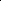 УСЛОВИЯ РЕАЛИЗАЦИИ УЧЕБНОГО ПРЕДМЕТА4.1. Требования к минимальному материально-техническому обеспечению Реализация учебного предмета требует наличия учебного кабинета «Астрономия».Оборудование учебного кабинета:посадочные места по количеству обучающихся;рабочее место преподавателя;комплект учебно-наглядных пособий «Астрономия»;Технические средства обучения:компьютер с лицензионным программным обеспечением и мультимедиапроектор.4.2. Информационное обеспечение обученияОсновные источники:Е.П. Левитан «Астрономия» 11 класс Москва «Просвещение» 2019 г.Интернет источникhttp://www.astronet.ru/5.КОНТРОЛЬ И ОЦЕНКА РЕЗУЛЬТАТОВ ОСВОЕНИЯ УЧЕБНОГО ПРЕДМЕТАКонтроль и оценка результатов освоения учебного предмета осуществляетсяпреподавателем в процессе проведения теоретических занятий тестирования, а также выполнения обучающимися индивидуальных заданий, рефератов, исследований.бытовых    электроприборов,    средств   практические занятия, внеаудиторнаярадио- и телекоммуникационной связи;	самостоятельная работаоценки влияния на организм человека идругие	организмы	загрязненияокружающей среды;рационального  природопользования  и  практические занятия, внеаудиторная     6. ЛИСТ ВНЕСЕНИЯ ИЗМЕНЕНИЙЛист переутверждения рабочей программы учебного предметаРабочая программа: одобрена на 20…/20….. учебный год. Протокол №……заседания методической комиссии. от «….» ………..20.... г. директор ГБПОУ КО «ТМТ» ……………….. Рабочая программа: одобрена на 20…/20….. учебный год. Протокол №……заседания методической комиссии. от «….» ………..20.... г. директор ГБПОУ КО «ТМТ» ……………….. Рабочая программа: одобрена на 20…/20….. учебный год. Протокол №……заседания методической комиссии. от «….» ………..20.... г. директор ГБПОУ КО «ТМТ» ……………….. Рабочая программа: одобрена на 20…/20….. учебный год. Протокол №……заседания методической комиссии. от «….» ………..20.... г. директор ГБПОУ КО «ТМТ» ……………….. Рабочая программа: одобрена на 20…/20….. учебный год. Протокол №……заседания методической комиссии. от «….» ………..20.... г. директор ГБПОУ КО «ТМТ» ……………….. Рабочая программа: одобрена на 20…/20….. учебный год. Протокол №……заседания методической комиссии. от «….» ………..20.... г. директор ГБПОУ КО «ТМТ» ……………….. Рабочая программа: одобрена на 20…/20….. учебный год. Протокол №……заседания методической комиссии. от «….» ………..20.... г. директор ГБПОУ КО «ТМТ» ……………….. Рабочая программа: одобрена на 20…/20….. учебный год. Протокол №……заседания методической комиссии. от «….» ………..20.... г. директор ГБПОУ КО «ТМТ» ……………….. Рабочая программа: одобрена на 20…/20….. учебный год. Протокол №……заседания методической комиссии. от «….» ………..20.... г. директор ГБПОУ КО «ТМТ» ……………….. Рабочая программа: одобрена на 20…/20….. учебный год. Протокол №……заседания методической комиссии. от «….» ………..20.... г. директор ГБПОУ КО «ТМТ» …………..Вид учебной работыКоличествочасовМаксимальная учебная нагрузка (всего)52Обязательная аудиторная учебная нагрузка (всего)35в том числе:лабораторные работыконтрольные работы1Самостоятельная работа обучающегося (всего)17в том числе:реферат4Наименование разделов и темСодержание учебного материала, лабораторные работы и практическиеОбъемзанятия, самостоятельная работа обучающихсячасов123Раздел 1. Солнечная система1818Тема 1.1. движение небесных тел и их законы1Введение. Видимые движения небесных тел22Законы движения планет. Законы Кеплера. Определение расстояний и2Законы движения планет. Законы Кеплера. Определение расстояний и2размеров тел в Солнечной системе.2размеров тел в Солнечной системе.23Система Земля – Луна .Форма и размеры Земли. Видимое движение Луны.2Солнечные и лунные затмения. Приливы и отливы.4Физическая природа планет и малых тел Солнечной системы. Планеты2земной группы: Меркурий, Венера Марс.5Планеты – гиганты, их спутники и кольца. Астероиды, кометы, метеоры и2метеориты.метеориты.6Основные характеристики Солнца. Строение солнечной атмосферы,2солнечная активность.солнечная активность.7Основные характеристики звезд. Красные гиганты, сверхгиганты, белые           2Тема 1.2. Солнце и звездыкарлики. Массы звезд. Источники энергии Солнца и звезд.Тема 1.2. Солнце и звездыкарлики. Массы звезд. Источники энергии Солнца и звезд.8Внутреннее строение Солнца и звезд. Пульсары и нейтронные звезды.             2Черные дыры.Черные дыры.9Эволюция звезд.         2Раздел 2. Строение Вселенной1210Млечный путь – наша галактика2Тема 2.1. Галактики11Галактики: эллиптические, спиральные, неправильныеТема 2.1. Галактики11Галактики: эллиптические, спиральные, неправильные212Скопления галактик. Закон Хаббла.2Тема 2.2. Строение и эволюция Вселенной.13Строение и эволюция Вселенной. Радиус Вселенной, ее возраст.2Тема 2.2. Строение и эволюция Вселенной.Тема 2.2. Строение и эволюция Вселенной.14Расширяющаяся Вселенная2214Расширяющаяся Вселенная2215Решение задач.2Раздел 3.Единая физическая картина мира516Механическая картина мира. Электромагнитная картина мира117Единство строения материи. Научное мировоззрение.118Дифференцированный зачет3Самостоятельная работа обучающихся .(Реферат)Результаты обученияРезультаты обученияРезультаты обученияРезультаты обученияРезультаты обученияРезультаты обученияФормы и методы контроля и оценки(освоенные умения, усвоенные знания)(освоенные умения, усвоенные знания)(освоенные умения, усвоенные знания)(освоенные умения, усвоенные знания)(освоенные умения, усвоенные знания)(освоенные умения, усвоенные знания)(освоенные умения, усвоенные знания)(освоенные умения, усвоенные знания)результатов обучения12знать/понимать:знать/понимать:знать/понимать:знать/понимать:смыслпонятий:понятий:понятий:физическое  явление,физическое  явление,физическое  явление,гипотеза,   закон,   теория,   вещество,гипотеза,   закон,   теория,   вещество,гипотеза,   закон,   теория,   вещество,гипотеза,   закон,   теория,   вещество,гипотеза,   закон,   теория,   вещество,гипотеза,   закон,   теория,   вещество,гипотеза,   закон,   теория,   вещество,контрольная работа, дифференцированныйвзаимодействие,взаимодействие,взаимодействие,взаимодействие,электромагнитноеэлектромагнитноеэлектромагнитноезачетполе, волна, фотон, атом, атомное ядро,поле, волна, фотон, атом, атомное ядро,поле, волна, фотон, атом, атомное ядро,поле, волна, фотон, атом, атомное ядро,поле, волна, фотон, атом, атомное ядро,поле, волна, фотон, атом, атомное ядро,поле, волна, фотон, атом, атомное ядро,ионизирующие    излучения,    планета,ионизирующие    излучения,    планета,ионизирующие    излучения,    планета,ионизирующие    излучения,    планета,ионизирующие    излучения,    планета,ионизирующие    излучения,    планета,ионизирующие    излучения,    планета,практические занятия, внеаудиторнаязвезда, галактика, Вселенная;звезда, галактика, Вселенная;звезда, галактика, Вселенная;звезда, галактика, Вселенная;звезда, галактика, Вселенная;звезда, галактика, Вселенная;звезда, галактика, Вселенная;самостоятельная работасмысл физических величин: скорость,смысл физических величин: скорость,смысл физических величин: скорость,смысл физических величин: скорость,смысл физических величин: скорость,смысл физических величин: скорость,смысл физических величин: скорость,контрольная работа, дифференцированныйускорение, масса, сила, импульс, работа,ускорение, масса, сила, импульс, работа,ускорение, масса, сила, импульс, работа,ускорение, масса, сила, импульс, работа,ускорение, масса, сила, импульс, работа,ускорение, масса, сила, импульс, работа,ускорение, масса, сила, импульс, работа,зачетмеханическаямеханическаямеханическаяэнергия,энергия,энергия,внутренняяэнергия,энергия,абсолютнаяабсолютнаяабсолютнаятемпература,температура,средняякинетическаякинетическаякинетическаякинетическаяэнергия  частицэнергия  частицвещества,вещества,количествоколичествоколичествотеплоты,практические занятия, внеаудиторнаяэлементарный электрический заряд;элементарный электрический заряд;элементарный электрический заряд;элементарный электрический заряд;элементарный электрический заряд;элементарный электрический заряд;элементарный электрический заряд;самостоятельная работасмыслфизическихфизическихфизическихфизическихзаконовконтрольная работаклассическойклассическойклассическоймеханики,механики,механики,всемирноготяготения,тяготения,сохранениясохранениясохраненияэнергии,импульса   и   электрического   заряда,импульса   и   электрического   заряда,импульса   и   электрического   заряда,импульса   и   электрического   заряда,импульса   и   электрического   заряда,импульса   и   электрического   заряда,импульса   и   электрического   заряда,практические занятия, внеаудиторнаятермодинамики,термодинамики,термодинамики,термодинамики,электромагнитнойэлектромагнитнойэлектромагнитнойсамостоятельная работаиндукции, фотоэффекта;индукции, фотоэффекта;индукции, фотоэффекта;индукции, фотоэффекта;индукции, фотоэффекта;  вклад  вкладроссийских   и   зарубежныхроссийских   и   зарубежныхроссийских   и   зарубежныхроссийских   и   зарубежныхроссийских   и   зарубежныхроссийских   и   зарубежныхпрактические занятия, внеаудиторнаяученых, оказавших наибольшее влияниеученых, оказавших наибольшее влияниеученых, оказавших наибольшее влияниеученых, оказавших наибольшее влияниеученых, оказавших наибольшее влияниеученых, оказавших наибольшее влияниеученых, оказавших наибольшее влияниесамостоятельная работана развитие физики и астрономии;на развитие физики и астрономии;на развитие физики и астрономии;на развитие физики и астрономии;на развитие физики и астрономии;на развитие физики и астрономии;на развитие физики и астрономии;уметь:  описывать  и  объяснять  физические  описывать  и  объяснять  физические  описывать  и  объяснять  физические  описывать  и  объяснять  физические  описывать  и  объяснять  физические  описывать  и  объяснять  физические  описывать  и  объяснять  физические  описывать  и  объяснять  физическиеконтрольная работа, дифференцированныйявления  и  свойства  тел:  движениеявления  и  свойства  тел:  движениеявления  и  свойства  тел:  движениеявления  и  свойства  тел:  движениеявления  и  свойства  тел:  движениеявления  и  свойства  тел:  движениеявления  и  свойства  тел:  движениезачетнебесных тел и искусственных спутниковнебесных тел и искусственных спутниковнебесных тел и искусственных спутниковнебесных тел и искусственных спутниковнебесных тел и искусственных спутниковнебесных тел и искусственных спутниковнебесных тел и искусственных спутниковпрактические занятия, внеаудиторнаяЗемли;распространение электромагнитныхЗемли;распространение электромагнитныхЗемли;распространение электромагнитныхЗемли;распространение электромагнитныхЗемли;распространение электромагнитныхЗемли;распространение электромагнитныхЗемли;распространение электромагнитныхсамостоятельная работаволн; волновые свойства света; излучениеволн; волновые свойства света; излучениеволн; волновые свойства света; излучениеволн; волновые свойства света; излучениеволн; волновые свойства света; излучениеволн; волновые свойства света; излучениеволн; волновые свойства света; излучениеи поглощение света атомом; фотоэффект;и поглощение света атомом; фотоэффект;и поглощение света атомом; фотоэффект;и поглощение света атомом; фотоэффект;и поглощение света атомом; фотоэффект;и поглощение света атомом; фотоэффект;и поглощение света атомом; фотоэффект;  отличать гипотезы от научных теорий;  отличать гипотезы от научных теорий;  отличать гипотезы от научных теорий;  отличать гипотезы от научных теорий;  отличать гипотезы от научных теорий;  отличать гипотезы от научных теорий;  отличать гипотезы от научных теорий;  отличать гипотезы от научных теорий;делатьвыводывыводывыводынаосновеэкспериментальных данных;экспериментальных данных;экспериментальных данных;экспериментальных данных;экспериментальных данных;экспериментальных данных;экспериментальных данных;приводить примеры, показывающие,приводить примеры, показывающие,приводить примеры, показывающие,приводить примеры, показывающие,приводить примеры, показывающие,приводить примеры, показывающие,приводить примеры, показывающие,приводить примеры, показывающие,что:наблюдениянаблюдениянаблюдениянаблюденияиэкспериментэкспериментэкспериментпрактические занятия, внеаудиторнаяявляютсяявляютсяосновойосновойосновойдлявыдвижениявыдвижениявыдвижениясамостоятельная работа, контрольная работагипотез и теорий, позволяют проверитьгипотез и теорий, позволяют проверитьгипотез и теорий, позволяют проверитьгипотез и теорий, позволяют проверитьгипотез и теорий, позволяют проверитьгипотез и теорий, позволяют проверитьгипотез и теорий, позволяют проверитьгипотез и теорий, позволяют проверитьгипотез и теорий, позволяют проверитьистинностьистинностьтеоретическихтеоретическихтеоретическихтеоретическихвыводов;выводов;физическаяфизическаятеориятеориядаетвозможностьвозможностьвозможностьобъяснять известные явления природы иобъяснять известные явления природы иобъяснять известные явления природы иобъяснять известные явления природы иобъяснять известные явления природы иобъяснять известные явления природы иобъяснять известные явления природы иобъяснять известные явления природы иобъяснять известные явления природы инаучные   факты,   предсказывать   ещенаучные   факты,   предсказывать   ещенаучные   факты,   предсказывать   ещенаучные   факты,   предсказывать   ещенаучные   факты,   предсказывать   ещенаучные   факты,   предсказывать   ещенаучные   факты,   предсказывать   ещенаучные   факты,   предсказывать   ещенаучные   факты,   предсказывать   ещенеизвестные явления;неизвестные явления;неизвестные явления;неизвестные явления;неизвестные явления;приводить примеры практическогоприводить примеры практическогоприводить примеры практическогоприводить примеры практическогоприводить примеры практическогоприводить примеры практическогоприводить примеры практическогоприводить примеры практическогоиспользованияиспользованияиспользованияиспользованияфизическихфизическихфизическихзнаний:знаний:практические занятия, внеаудиторнаязаконов  механики,законов  механики,законов  механики,законов  механики,законов  механики,термодинамикитермодинамикитермодинамикиисамостоятельная работаэлектродинамикиэлектродинамикиэлектродинамикиэлектродинамикивэнергетике;энергетике;энергетике;различныхразличныхвидоввидовэлектромагнитныхэлектромагнитныхэлектромагнитныхэлектромагнитныхизлучений   для   развития   радио   иизлучений   для   развития   радио   иизлучений   для   развития   радио   иизлучений   для   развития   радио   иизлучений   для   развития   радио   иизлучений   для   развития   радио   иизлучений   для   развития   радио   иизлучений   для   развития   радио   иизлучений   для   развития   радио   ителекоммуникаций, квантовой физики втелекоммуникаций, квантовой физики втелекоммуникаций, квантовой физики втелекоммуникаций, квантовой физики втелекоммуникаций, квантовой физики втелекоммуникаций, квантовой физики втелекоммуникаций, квантовой физики втелекоммуникаций, квантовой физики втелекоммуникаций, квантовой физики всоздании ядерной энергетики, лазеров;создании ядерной энергетики, лазеров;создании ядерной энергетики, лазеров;создании ядерной энергетики, лазеров;создании ядерной энергетики, лазеров;создании ядерной энергетики, лазеров;создании ядерной энергетики, лазеров;создании ядерной энергетики, лазеров;  воспринимать и на основе  воспринимать и на основе  воспринимать и на основе  воспринимать и на основе  воспринимать и на основе  воспринимать и на основе  воспринимать и на основе  воспринимать и на основеполученных  знаний  самостоятельнополученных  знаний  самостоятельнополученных  знаний  самостоятельнополученных  знаний  самостоятельнополученных  знаний  самостоятельнополученных  знаний  самостоятельнополученных  знаний  самостоятельнополученных  знаний  самостоятельнополученных  знаний  самостоятельнопрактические занятия, внеаудиторнаяоцениватьоцениватьинформацию,информацию,информацию,самостоятельная работасодержащуюся   в   сообщениях   СМИ,содержащуюся   в   сообщениях   СМИ,содержащуюся   в   сообщениях   СМИ,содержащуюся   в   сообщениях   СМИ,содержащуюся   в   сообщениях   СМИ,содержащуюся   в   сообщениях   СМИ,содержащуюся   в   сообщениях   СМИ,содержащуюся   в   сообщениях   СМИ,содержащуюся   в   сообщениях   СМИ,Интернете, научно-популярных статьях.Интернете, научно-популярных статьях.Интернете, научно-популярных статьях.Интернете, научно-популярных статьях.Интернете, научно-популярных статьях.Интернете, научно-популярных статьях.Интернете, научно-популярных статьях.Интернете, научно-популярных статьях.Интернете, научно-популярных статьях.  применять полученные знания для  применять полученные знания для  применять полученные знания для  применять полученные знания для  применять полученные знания для  применять полученные знания для  применять полученные знания для  применять полученные знания для  применять полученные знания длярешения физических задач;решения физических задач;решения физических задач;решения физических задач;решения физических задач;решения физических задач;решения физических задач;определятьопределятьопределятьхарактерхарактерхарактерфизическогофизическогофизическогопрактические занятия, внеаудиторнаяпроцессапроцессапографику,графику,графику,таблице,таблице,самостоятельная работаформуле*;формуле*;измерятьизмерятьрядрядфизическихфизическихфизическихвеличин,величин,представляяпредставляяпредставляярезультатырезультатырезультатыизмеренийизмеренийсучетом их погрешностей*;учетом их погрешностей*;учетом их погрешностей*;учетом их погрешностей*;учетом их погрешностей*;учетом их погрешностей*;использовать приобретенные знанияиспользовать приобретенные знанияиспользовать приобретенные знанияиспользовать приобретенные знанияиспользовать приобретенные знанияиспользовать приобретенные знанияиспользовать приобретенные знанияиспользовать приобретенные знанияиспользовать приобретенные знанияиуменияуменияумениявпрактическойпрактическойпрактическойпрактическойдеятельности и повседневной жизни:деятельности и повседневной жизни:деятельности и повседневной жизни:деятельности и повседневной жизни:деятельности и повседневной жизни:деятельности и повседневной жизни:деятельности и повседневной жизни:деятельности и повседневной жизни:деятельности и повседневной жизни:дляобеспеченияобеспеченияобеспеченияобеспечениябезопасностибезопасностибезопасностижизнедеятельностижизнедеятельностижизнедеятельностижизнедеятельностижизнедеятельностивпроцессепроцессеиспользования транспортных средств,использования транспортных средств,использования транспортных средств,использования транспортных средств,использования транспортных средств,использования транспортных средств,использования транспортных средств,использования транспортных средств,защиты окружающей среды.самостоятельная работаНомер страницы, дата внесения измененияСодержание внесенного измененияФИО лица, внесшего изменение, подпись